CORE COMPETENCIESCORE COMPETENCIESCORE COMPETENCIESCORE COMPETENCIESCORE COMPETENCIESSnapshots of My Learning(insert photo/image here) 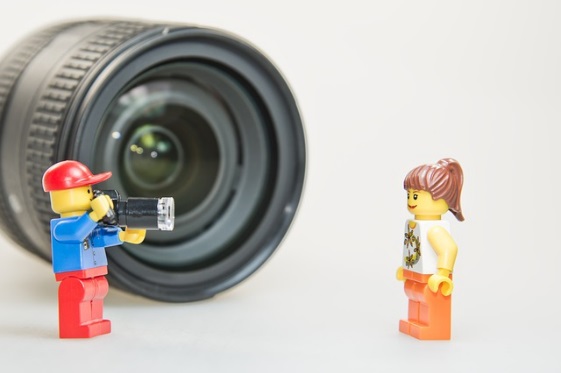 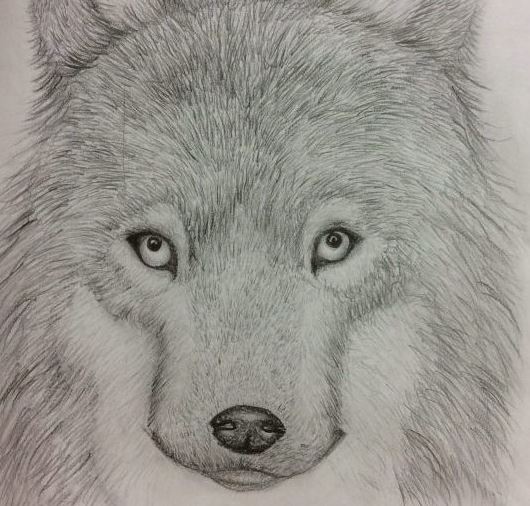 (insert photo/image here) 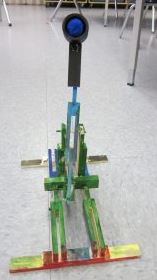 “I can redo my design.”“I can persevere to finish.”Strengths: I feel I was really good at …I want you to notice …(insert photo/image here) 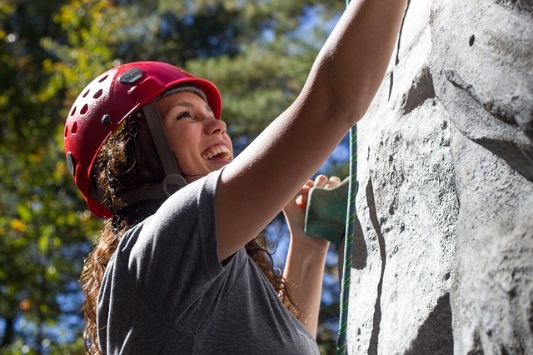 Stretches: If I could change one thing, it would be …because …